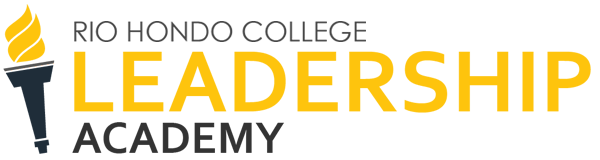 2022-2023 ACADEMY DATES Orientation			Thursday, August 18th 		4:30pm-6:30pm     In Person	FLEX Day Introduction	Friday, August 19th			8:30am – 9:30am    Session 1			Friday, September 9th 		8:30am – 8:00pm    In Person Board Introduction	Wednesday, September 14th	6:00pm - 6:30pm	Session 2			Friday, October 7th 			9:00am – 4:00pm	RemoteSession 3			Friday, November 4th 		9:00am – 4:00pm	In PersonSession 4			Friday, December 2nd   		9:00am – 4:00pm	RemoteSession 5 &			Friday, January 13th                                 9:00am – 4:00pm    In PersonCommunity Service         Saturday, January 14th                  9:00am-2:00pm      In Person						Session 6			Friday, February 10th 		9:00am – 4:00pm	RemoteSession 7			Friday, March 10th 			9:00am – 4:00pm	In PersonSession 8			Friday, April 7th 			9:00am – 4:00pm  	RemoteSession 9			Friday, May 5th 			9:00am – 4:00pm	In PersonBoard Presentation of Certificates				Wednesday, May 10th 		6:00pm – 7:00pm	Participants are expected to make plans to attend every session in totality.  Missing more than 1 full day may result in the need to withdraw from the academy for that year.Current plans are to offer the Academy experience in a hybrid model, alternating between in person and cyber sessions, beginning with an extended in person, opening session in September.